TŠC Kranj                              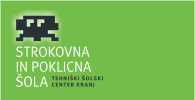 Kidričeva cesta 55 4000   KRANJStrokovna in poklicna šola           Š i f r a   k a n d i d a t a :•   •   •   •   •   •   •   •   •   •   •   •   •   •   •   •   •   •   •   •   •   •   •   •   JESENSKI IZPITNI ROKTorek, 30. avgust 2011 / 60 minut Dovoljeno dodatno gradivo in pripomočki: Kandidat prinese nalivno pero ali kemični svinčnik. Kandidat dobi en konceptni list. •   •   •   •   •   •   •   •   •   •   •   •   •   •   •   •   •   •   •   •   •   •   •   •     POKLICNA MATURA 2011  .   NAVODILA KANDIDATU: Pazljivo preberite ta navodila. Ne odpirajte izpitne pole in ne začenjajte reševati nalog, dokler vam nadzorni učitelj tega ne dovoli. Prilepite oziroma vpišite svojo šifro v okvirček desno zgoraj na tej strani, na obrazec za ocenjevanje in na konceptni list.Rešitve pišite z nalivnim peresom ali s kemičnim svinčnikom in jih vpisujte v izpitno polo v za to predviden prostor. Pišite čitljivo. Če se zmotite, napisano prečrtajte in rešitev napišite na novo. Nečitljivi zapisi in nejasni popravki bodo ocenjeni z nič (0) točkami.  Število točk za posamezna vprašanja je navedeno ob nalogah v izpitni poli. Skupno število točk, ki jih lahko dosežete, je 30.Zaupajte vase in v svoje  sposobnosti. Želimo vam veliko uspeha. IZPITNA POLA 2V tem delu ocenjujemo analizo problema, izbiro in uporabo postopkov pri reševanju problema in vrednotimo rešitev problema. 1. naloga:                                                                                  (SKUPAJ 10 točk)a) Kreirajte dvodimenzionalno tabelo celih števil Podatki s 50 vrsticami in 50 stolpci. Napolnite jo po naslednjem pravilu: na diagonali (indeksa elementov sta enaka) naj bodo same enice;vsi ostali elementi naj bodo naključna cela števila med -10 in +10;         (3 točke)b) Napišite metodo, ki  dobi za parameter to tabelo, izračuna in vrne pa podatek o tem, koliko elementov te tabele je enakih 0!                                                           (2 točki)c) Napišite metodo Obdelaj, ki dobi za parameter to tabelo in  ki vsem negativnim elementom te tabele priredi vrednost -1.                                                        (3 točke)d) Napišite stavke, ki vse elemente te tabele zmanjša za 10!                              (2 točki)2. naloga:                                                                                  (SKUPAJ 10 točk)Napiši razred Nogometas!za vsakega igralca potrebujemo polja : naziv, klub in steviloGolov. Napišite tudi ustrezen konstruktor.                                                                        (2 točki)Napišite objektno metodo Izpis, ki vrne niz z vsemi podatki o nogometašu. Niz oblikuj sam, poljubno!                                                                       (2 točki)S pomočjo napisanega konstruktorja ustvarite dva objekta N1 in N2 tipa Nogometas.                                                                                     (1 točka)Ustvarite tabelo Ekipa, ki vsebuje 20 nogometašev. Napišite metodo za vnos podatkov v to tabelo.                                                                         (2 točki)Predpostavite, da ta tabela že vsebuje podatke o nogometaših. Izpišite podatke o vseh nogometaših, ki so dosegli več kot 3 gole!                                (3 točke)3. naloga:							        (SKUPAJ 10 točk)V tekstovni datoteki  Razdalje.txt so zapisani podatki o razdaljah med določenimi kraji. Datoteka ima takole obliko:             Kranj – Ljubljana;25             Ljubljana - Koper;106             . . .              Kranj - Maribor;155Vsebino datoteke prepišite v novo datoteko Kopija.txt tako, da med vrstice vstavite še po eno prazno vrstico                                                                             ( 3 točke)Napišite metodo z imenom Naj, ki dobi za parameter ime datoteke, vrne pa kraja, ki sta med seboj najbolj oddaljena.                                                             ( 4 točke)Napišite metodo Dodaj, ki dobi za parameter ime te datoteke in na konec datoteke doda nova dva kraja in razdaljo med njima. Podatke o obeh krajih in razdaljo preberite preko tipkovnice.                                                                      (3 točke)ALGORITMI IN PROGRAMSKI JEZIKIIzpitna pola 2